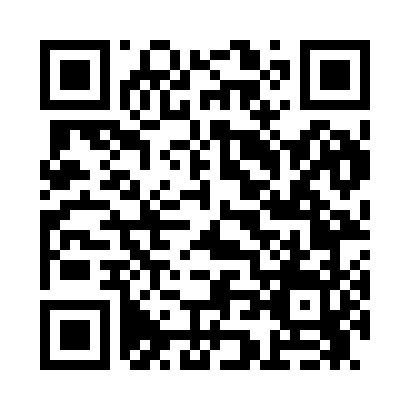 Prayer times for Arrowhead Beach, Missouri, USAWed 1 May 2024 - Fri 31 May 2024High Latitude Method: Angle Based RulePrayer Calculation Method: Islamic Society of North AmericaAsar Calculation Method: ShafiPrayer times provided by https://www.salahtimes.comDateDayFajrSunriseDhuhrAsrMaghribIsha1Wed4:526:131:084:568:029:242Thu4:516:121:074:568:039:253Fri4:496:111:074:568:049:264Sat4:486:101:074:578:059:275Sun4:476:091:074:578:069:286Mon4:456:081:074:578:079:307Tue4:446:071:074:578:089:318Wed4:426:061:074:578:099:329Thu4:416:051:074:588:109:3310Fri4:406:041:074:588:119:3511Sat4:396:031:074:588:119:3612Sun4:376:021:074:588:129:3713Mon4:366:011:074:588:139:3814Tue4:356:001:074:598:149:4015Wed4:345:591:074:598:159:4116Thu4:335:581:074:598:169:4217Fri4:315:581:074:598:179:4318Sat4:305:571:074:598:189:4419Sun4:295:561:075:008:189:4520Mon4:285:551:075:008:199:4721Tue4:275:551:075:008:209:4822Wed4:265:541:075:008:219:4923Thu4:255:531:075:008:229:5024Fri4:245:531:075:018:239:5125Sat4:245:521:085:018:239:5226Sun4:235:521:085:018:249:5327Mon4:225:511:085:018:259:5428Tue4:215:511:085:028:269:5529Wed4:205:501:085:028:269:5630Thu4:205:501:085:028:279:5731Fri4:195:491:085:028:289:58